Congratulations to the following student-athletes for their selection as2023 Wyoming Coaches Association All-State Basketball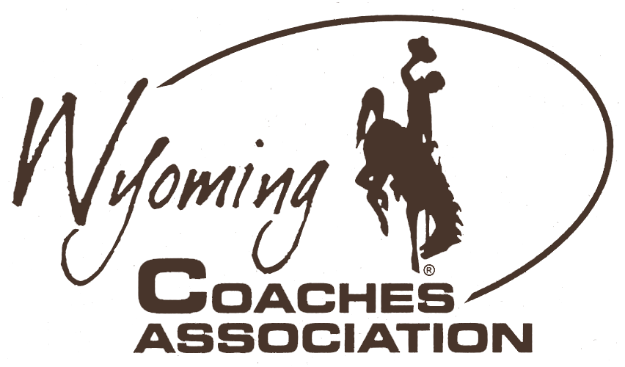 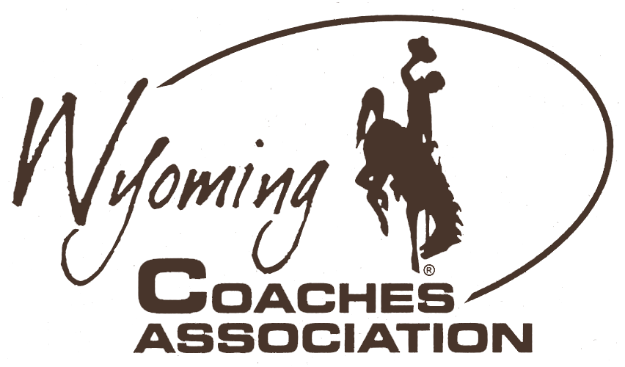 WCA guidelines state that current WCA member coaches may nominate and vote for All-State awards. All nominees must be 1st Team All-Conference selections. The WCA is not responsible for any criteria or selection process used in selecting All-Conference awards. Criteria for All-State selection is left up to the sport association. 14 student-athletes in each classification are awarded Wyoming Coaches Association All-State Basketball.Congratulations to the following student-athletes for their selection as2023 Wyoming Coaches Association All-State BasketballWCA guidelines state that current WCA member coaches may nominate and vote for All-State awards. All nominees must be 1st Team All-Conference selections. The WCA is not responsible for any criteria or selection process used in selecting All-Conference awards. Criteria for All-State selection is left up to the sport association. 14 student-athletes in each classification are awarded Wyoming Coaches Association All-State Basketball.1A Girls1A Girls1A Boys1A BoysNameSchoolNameSchoolKelsi NicholsonBurlingtonCarson JonesBurlingtonMia DaytonCokevilleSeth WardellBurlingtonAddison BarnesCokevilleGrant WintersBurlingtonMaren BakerDuboisJustin MoyesCokevilleCora SchroederEncampmentRyan WellsDuboisCaroline SchlattmannRiversideHadley MyersLittle Snake RiverNaomi MooreRock RiverEthan SchillerUptonWhitney BennettSaratogaChase MillsUptonSidney AndersonSoutheastGrady BartlettSaratogaBrenna HerringSoutheastGrant BartlettSaratogaKealy CarsonSoutheastFinn RolsethSaratogaSophie LouderbackUptonJack DaytonCokevilleBrooklyn MateriUptonAyden DesmondSoutheastPaige TimbermanUptonAustin ShortSoutheast2A Girls2A Girls2A Boys2A BoysNameSchoolNameSchoolDaljit KaurBurnsToby SchonsBig HornJordan GriessBurnsCooper GarberBig HornNatalie SpecknerLingle Ft. LaramieJovany MunozBig PineyAshlee HattanLingle Ft. LaramieCarlos RodriguezGreybullJessica HoffmanPine BluffsJake KampmanKemmererMackelle MossRocky MountainRyan FornstromPine BluffsVictoria ArnoldRocky MountainStu LerwickPine BluffsHailey DonelsonShoshoniBen SimmonsRocky MountainJaylin MillsSundanceAlex MillsShoshoniLexie MarchantSundanceColter HanftTongue RiverMcKinlee SkammonTongue RiverCaleb KilbrideTongue RiverChaney ReishTongue RiverParker WormanWrightShye KillsontopWyoming IndianJaycee HerbertWind RiverElianna DuranWyoming IndianWylie ShearerWind River